1-A SINIFI DERS PROGRAMI-ANIL GEÇİMLİ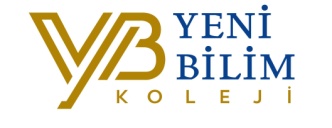 PAZARTESİSALIÇARŞAMBAPERŞEMBECUMA1.Ders09.00-09.40TÜRKÇETÜRKÇE İNGİLİZCETÜRKÇETÜRKÇE2.Ders09.50-10.30TÜRKÇETÜRKÇEİNGİLİZCETÜRKÇETÜRKÇE3.Ders10.40-11.20SPEAKİNGHAYAT BİLGİSİMÜZİKİNGİLİZCESPEAKİNG4.Ders11.30-12.10HAYAT BİLGİSİSPEAKİNGMÜZİKMATEMATİKMATEMATİK5.Ders13.00-13.40TÜRKÇEAKIL OYUNLARISATRANÇMATEMATİKHAYAT BİLGİSİ6.Ders13.50-14.30TÜRKÇEMATEMATİKDRAMAHAYAT BİLGİSİTÜRKÇE7.Ders14.40-15.20OYUN VE FİZİKİ ETKİNLİKLERMATEMATİKGÖRSEL SANATLARİNGİLİZCEİNGİLİZCE 8.Ders15.50-16.30OYUN VE FİZİKİ ETKİNLİKLERGELENEKSEL OYUNGÖRSEL SANATLARİNGİLİZCEİNGİLİZCEETÜT-KULÜP16:40-17:40KULÜP ÇALIŞMASIETÜT ÇALIŞMASIKULÜP ÇALIŞMASIETÜT ÇALIŞMASIETÜT ÇALIŞMASI